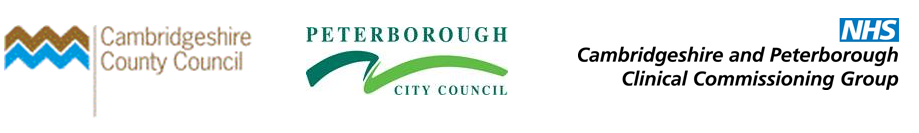 Supplementary Analysis of National Diabetes Audit 2013-14 & 2014-15, Cambridgeshire & Peterborough Clinical Commissioning GroupContentsIntroductionThe National Diabetes Audit (NDA) is the largest annual clinical audit in the world, integrating data from both primary and secondary care sources. The results of the 2013-14 and 2014-15 collections were published on 28th January 2016. An overview of the NDA is available on the Health & Social Care Information Centre (HSCIC) website at URL: http://www.hscic.gov.uk/nda and full data released by HSCIC in relation to the NDA, including results for individual General Practices, are available at URL: http://www.hscic.gov.uk/searchcatalogue?productid=20155&q=%22National+diabetes+audit%22&sort=Relevance&size=10&page=1#top The NDA aims to answer four key questions based on the diabetes National Service Framework:Is everyone with diabetes diagnosed and recorded on a practice diabetes register?What percentage of people registered with diabetes received the nine NICE key processes of diabetes care?What percentage of people registered with diabetes achieved NICE defined treatment targets for glucose control, blood pressure and blood cholesterol?For people with registered diabetes, what are the rates of acute and long term complications (disease outcomes)?The NDA aims to improve the quality of patient care by enabling NHS organisations to:Compare their outcomes of care with similar NHS organisationsIdentify and share best practiceIdentify gaps or shortfalls in commissioning servicesAssess local practice against the diabetes National Service Framework and NICE guidelines and drive service improvementProvide a more comprehensive picture of diabetes care and outcomes in England and WalesThrough participation in the audit, local services are able to benchmark their performance and identify where they are performing well and improve the quality of treatment and care they provide. On a national level, wide participation in the audit also provides an overview of the quality of care being provided in England and Wales. This report is a supplementary addition to previously conducted analysis published in March 2016 that summarised findings from the NDA 2013-14 and 2014-15 for Cambridgeshire & Peterborough Clinical Commissioning Group (C&P CCG), including analysis of overall participation rates, the demographic composition of patients registered via general practices as  part of the audit, care process completion for patients with type 1 diabetes and type 2 or other diabetes, percentages of patients newly diagnosed with diabetes offered/attending a structured education programme and treatment target achievement across the CCG. This paper provides a deeper level of analysis than that published previously, including: A summary of General Practices within C&P CCG that may be most appropriate to be considered for practice-level intervention to improve outcomes as measured by the NDA, due to relatively consistent rankings among the worst performers within the CCG across available indicators.An overview of the distribution of attainment across all participating GPs within the CCG, any statistically significant general practices and LCG-level summaries for each of the below:Type 1 Diabetes, All 8 Care Processes Attainment, 2013-14Type 2 Diabetes, All 8 Care Processes Attainment, 2013-14Type 1 Diabetes, All 3 Treatment Targets Attainment, 2013-14Type 2 Diabetes, All 3 Treatment Targets Attainment, 2013-14Type 1 Diabetes, All 8 Care Processes Attainment, 2014-15Type 2 Diabetes, All 8 Care Processes Attainment, 2014-15Type 1 Diabetes, All 3 Treatment Targets Attainment, 2014-15Type 2 Diabetes, All 3 Treatment Targets Attainment, 2014-15Executive SummaryOf the 10 general practices with an average indicator ranking of 4.0 or worse (with 5 meaning the practice is in the worst-performing quintile of CCG GPs and 1 being within the best-performing quintile) based on available data from the 2013/14 and 2014/15 National Diabetes Audit, 3 are within the Peterborough LCG, 2 within Hunts Care Partners LCG and 1 each within the Borderline, Cam Health, CATCH, Hunts Health and Wisbech LCGs.Due to larger numbers of patients registered with type 2 diabetes rather than type 1 diabetes, there is less statistical uncertainty around type 2 diabetes data and therefore a greater number of practices are statistically significantly 'better' or 'worse' than the CCG as per 95% confidence interval calculations for type 2 indicators in comparison to type 1 indicators. In 2013/14, of 74 GPs that participated in the NDA, 21 are within CATCH LCG (28% of the total) and 17 within Peterborough LCG (23% of the total); resultantly these LCGs have a relatively high proportion of practices in both the 'worst' and 'best' performing quintiles for measured NDA indicators. In 2014/15, 77 practices participated and again CATCH LCG (21 practices, 27% of total) and Peterborough LCG (16 practices, 21% of total) had the highest numbers of participating practices and consequently relatively high numbers of practices in both the 'worst' and 'best' performing quintiles.In 2013/14, type 1 attainment for all 8 care processes is highest, on average, in Hunts Health LCG (52.5%) and lowest in Cam Health LCG (39.8%), with the CCG average being 47.1%. 7 GPs are statistically significantly worse than the CCG (including 2 within the Isle of Ely LCG) and 4 are significantly better than the CCG. For type 2 diabetes, attainment is highest in Cam Health LCG (76.3%) and lowest in Isle of Ely LCG (66.0%). 14 GPs are significantly worse than the CCG, 5 of which are in Peterborough LCG, 3 within CATCH LCG and 2 within Isle of Ely LCG. 21 GPs are significantly better than the CCG, of which 5 are in CATCH LCG and 4 in Peterborough LCG. In 2013/14, type 1 attainment for all 3 treatment targets is highest in Hunts Health LCG (22.6%) and lowest in Borderline LCG (9.8%). No practices are significantly worse than the CCG and 4 are significantly better than the CCG. For type 2 attainment, 14 GPs are worse than the CCG (7 of which are in the Peterborough LCG) and 12 GPs are significantly better than the CCG, of which the highest numbers are within the CATCH and Isle of Ely CCGs, both of which have 5 practices each within this group.In 2014/15, type 1 attainment for all 8 care processes ranged from 52.4% in Borderline LCG to 24.3% in Cam Health LCG. Cam Health has only five participating practices in the 2014/15 NDA and three of these are in the lowest quintile within the CCG as measured by this indicator; the average attainment for Cam Health practices is also 12.6 percentage points lower than the next-lowest LCG, CATCH LCG (36.9%). For type 2, attainment varies between 71.6% in Borderline and 58.5% in Hunts Health. 20 practices are significantly worse than the CCG for this indicator (the highest number of which are in Peterborough LCG with 7, followed by Hunts Health with 4) and 25 are significantly better than CCG.For type 1 diabetes, all treatment targets, 2014/15, attainment is highest in CATCH (21.5%) and lowest in Wisbech (14.5%). Due to relatively low numbers and therefore wide confidence intervals to reflect uncertainty, only 2 of 77 participating practices are statistically significant in comparison to the CCG, although there is a relatively wide degree of variance across the CCG, with 18 GPs below 11.0% attainment and 11 GPs above 30.0%. With regards to type 2 diabetes, Isle of Ely has the highest level of attainment at 41.8%, with Wisbech having the lowest level of attainment (30.8%). 14 practices are significantly worse than the CCG, of which 5 are in Peterborough LCG and 4 in CATCH LCG. 12 practices are significantly better than the CCG, the highest number of which are in CATCH LCG (5 practices) and Isle of Ely (3 practices).General Practices in Worst-Ranked NDA Attainment QuintileFigure 1: Cambridgeshire & Peterborough CCG, National Diabetes Audit 2013/14 & 2014/15, Participating Practices with Lowest Attainment, Ranked by Average Attainment for Type 1 & Type 2 Diabetes, All Treatments Targets and All Care Processes Indicators (5= In Worst 20% of Participating Practices, 1 = In Best 20% of Participating Practices)Source: National Diabetes Audit, 2013/14 & 2014/15 http://www.hscic.gov.uk/nda & Quality Outcomes Framework, 2014/15, http://qof.hscic.gov.uk/* Numbers of patients registered may exceed patients on diabetes register as measured by 2014/15 QOF due to differing dates on which data were collated. Of the 10 general practices with an average indicator ranking of 4.0 or worse (with 5 meaning the practice is in the worst-performing quintile of CCG GPs and 1 being within the best-performing quintile) based on available data from the 2013/14 and 2014/15 National Diabetes Audit, 3 are within the Peterborough LCG, 2 within Hunts Care Partners LCG and 1 each within the Borderline, Cam Health, CATCH, Hunts Health and Wisbech LCGs. This ranking is based on the average of all available quintile rankings for both type 1 and type 2 diabetes, incorporating attainment percentages for ‘all 3 treatment targets’ and ‘all 8 care processes’. All GPs within this cluster have at least 164 patients registered with diabetes on their register as per 2014/15 QOF and at least 167 patients registered as part of the 2014/15 NDA (data are not available for Jenner Health Centre in 2014/15 due to non-participation). The tables and graphs below provide the following data for type 1 and type 2 diabetes, 2013-14 and 2014-15 ‘all eight care processes’ and ‘all three treatment types:GPs that are statistically significant worse than the CCG average and statistically significantly better than the CCG average.A graph showing the ‘spread’ of attainment values across all participating practices within the CCG and the CCG average. LCG-level data illustrating the number of participating practices, lowest and highest rates of attainment within each LCG and the number of practices within the lowest and highest attainment quintiles of all participating practices within the CCG.Within the tables and graphs below, the colour scheme below illustrates statistical significance:Type 1 Diabetes, All 8 Care Processes, 2013-14Figure 2: Type 1 Diabetes, All 8 Care Processes 2013-14, General Practice Attainment & Statistically Significant General Practices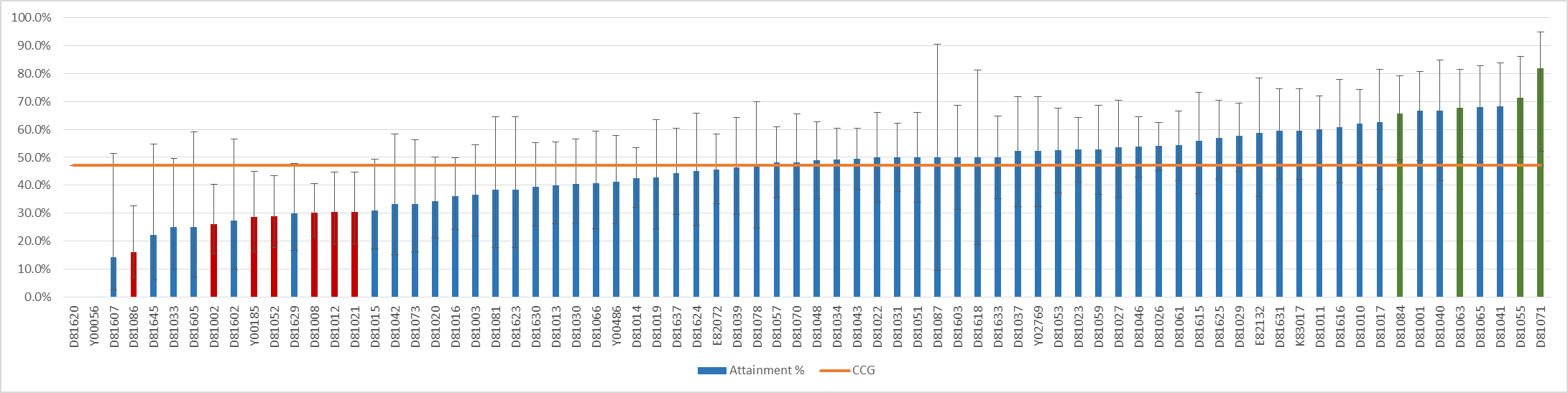 Source: National Diabetes Audit, 2013/14 http://www.hscic.gov.uk/nda7 GPs have a statistically significantly low attainment percentage for 2013/14, type 1, all 8 care processes, in comparison to the CCG (including 2 within the Isle of Ely LCG) and 4 GPs are significantly high in comparison to the CCG. Figure 3: Type 1 Diabetes, All 8 Care Processes 2013-14, LCG Overview, Ranked by LCG Attainment %  Source: National Diabetes Audit, 2013/14 http://www.hscic.gov.uk/ndaAttainment is highest within the Hunts Health (52.5%) and Peterborough (51.5%) LCGs and lowest in Wisbech (40.0%) and Cam Health (39.8%) LCGs. Type 2 Diabetes, All 8 Care Processes 2013-14Figure 4: Type 2 Diabetes, All 8 Care Processes 2013-14, General Practice Attainment & Statistically Significant General Practices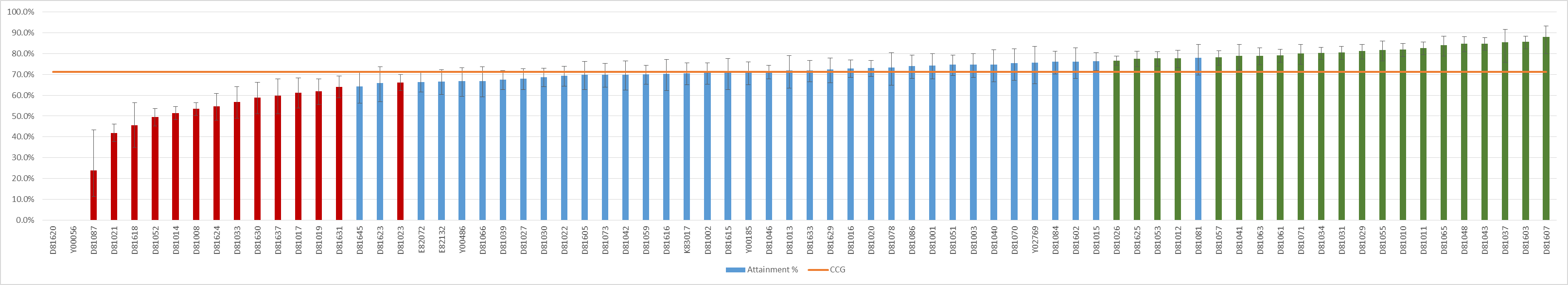 Source: National Diabetes Audit, 2013/14 http://www.hscic.gov.uk/ndaDue to larger numbers of people with type 2 diabetes in comparison to those with type 1, there is a greater level of assurance around the data; therefore confidence intervals are smaller and a higher number of practices are adjudged to be statistically significant. 14 GPs are statistically significantly worse than the CCG average, including 5 within Peterborough LCG, 3 within CATCH LCG and 2 within Isle of Ely LCG. 21 GPs are statistically significantly better than the CCG and the LCGs with the highest representation within this group are CATCH (5 GPs) and Peterborough (4 GPs).   Figure 5: Type 2 Diabetes, All 8 Care Processes 2013-14, LCG Overview, Ranked by LCG Attainment %Source: National Diabetes Audit, 2013/14 http://www.hscic.gov.uk/ndaAttainment is highest within the Cam Health (76.3%) and Hunts Health (75.8%) LCGs and lowest in Wisbech (66.4%) and Isle of Ely (66.0%) LCGs . Type 1 Diabetes, All 3 Treatment Targets 2013-14Figure 6: Type 1 Diabetes, All 3 Treatment Targets 2013-14, General Practice Attainment & Statistically Significant General Practices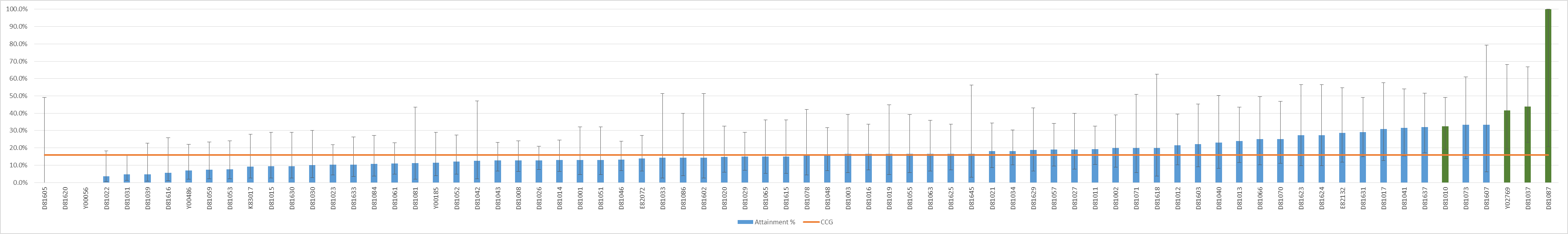 Source: National Diabetes Audit, 2013/14 http://www.hscic.gov.uk/ndaNo GPs are statistically significantly worse than the CCG for type 1 diabetes, all 3 treatment targets attainment, 2013-14; this is, in part, due to relatively low numbers resulting in relative difficulty in assessing whether attainment is due to random variation or is a genuine reflection of practice. Variation in attainment ranges widely across the CCG, from 0.0% for Huntly Grove Practice (Peterborough LCG), Parnwell Medical Centre (Peterborough) and Cambridge Access Surgery (CATCH) through to over 40.0% for St Neots Health Centre (Hunts Care Partners), Bridge Street Medical Centre (Cam Health) and Rainbow Surgery (Hunts Health). In total, 4 GPs are statistically significantly better than the CCG. Of these, 2 are in Hunts Health LCG, 1 in Hunts Care Partners LCG and 1 in Cam Health LCG.Figure 7: Type 1 Diabetes, All 3 Treatment Targets 2013-14, LCG Overview, Ranked by LCG Attainment %Source: National Diabetes Audit, 2013/14 http://www.hscic.gov.uk/ndaAttainment is highest in the Hunts Health (22.6%) and Cam Health (21.8%) LCGs and lowest in the Borderline (9.8%) and Wisbech (14.6%) LCGs.  Type 2 Diabetes, All 3 Treatment Targets 2013-14Figure 8: Type 2 Diabetes, All 3 Treatment Targets 2013-14, General Practice Attainment & Statistically Significant General Practices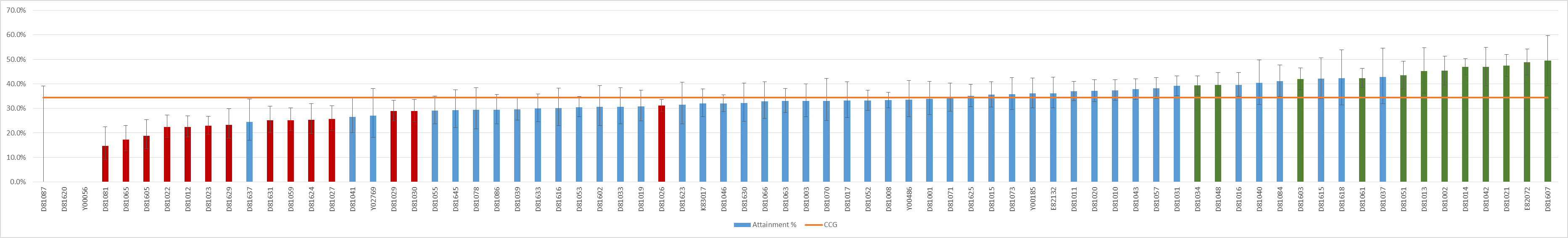 Source: National Diabetes Audit, 2013/14 http://www.hscic.gov.uk/nda14 GPs are statistically significantly worse than the CCG for type 2 diabetes, all three treatment target attainment, 2013-14. Of these, 7 GPs are in Peterborough LCG, 3 in Hunts Care Partners LCG, 2 in Borderline LCG and 1 each in CATCH and Hunts Health LCGs. 12 GPs are statistically significantly better than CCG and of these, 5 are in CATCH LCG, 5 are in Isle of Ely LCG and 1 each within Borderline LCG and Hunts Care Partners LCG.Figure 9: Type 2 Diabetes, All 3 Treatment Targets 2013-14, LCG Overview, Ranked by LCG Attainment %Source: National Diabetes Audit, 2013/14 http://www.hscic.gov.uk/ndaIsle of Ely LCG (42.7%) and CATCH (36.6%) LCG have the highest attainment percentages for this indicator for 2013-14. Attainment is lowest in the Peterborough LCG (29.4%) which also has 7 practices in the lowest quintile for attainment across the CCG and attainment in next-lowest in Hunts Health LCG (32.0%). Type 1 Diabetes, All 8 Care Processes 2014-15Figure 10: Type 1 Diabetes, All 8 Care Processes 2014-15, General Practice Attainment & Statistically Significant General Practices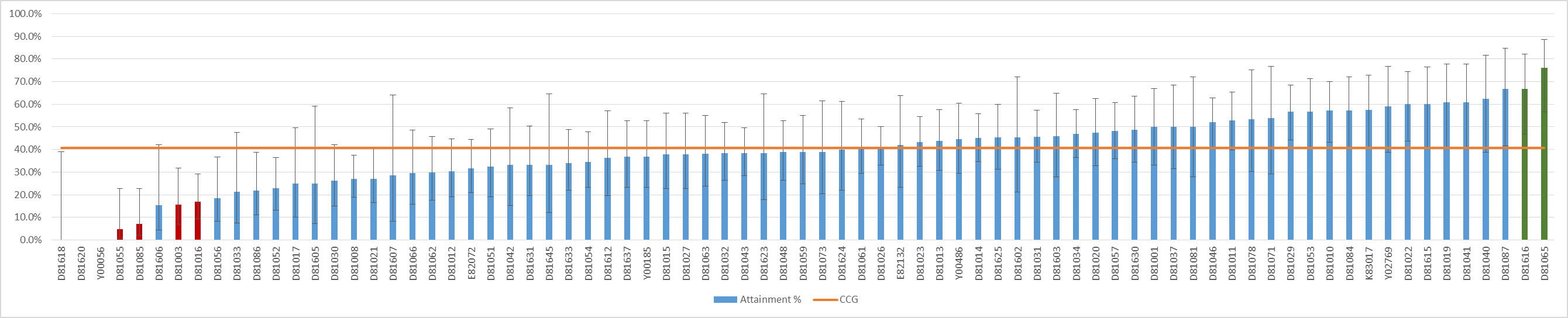 Source: National Diabetes Audit, 2014/15 http://www.hscic.gov.uk/nda6 GPs are statistically significant in comparison to the CCG average for type 1 diabetes, all 8 care process attainment, 2014-15. 4 GPs are significantly worse than the CCG, of which 2 are in the Cam Health LCG and 2 GPs are significantly better than the CCG, both within the Peterborough LCG.Figure 11: Type 1 Diabetes, All 8 Care Processes 2014-15, LCG Overview, Ranked by LCG Attainment %Source: National Diabetes Audit, 2014/15  http://www.hscic.gov.uk/ndaAttainment is highest in the Borderline (52.4%) and Peterborough (45.1%) LCGs and Lowest in the Cam Health (24.3%) and CATCH (36.9%) LCGs.Type 2 Diabetes, All 8 Care Processes 2014-15Figure 12: Type 2 Diabetes, All 8 Care Processes 2014-15, General Practice Attainment & Statistically Significant General Practices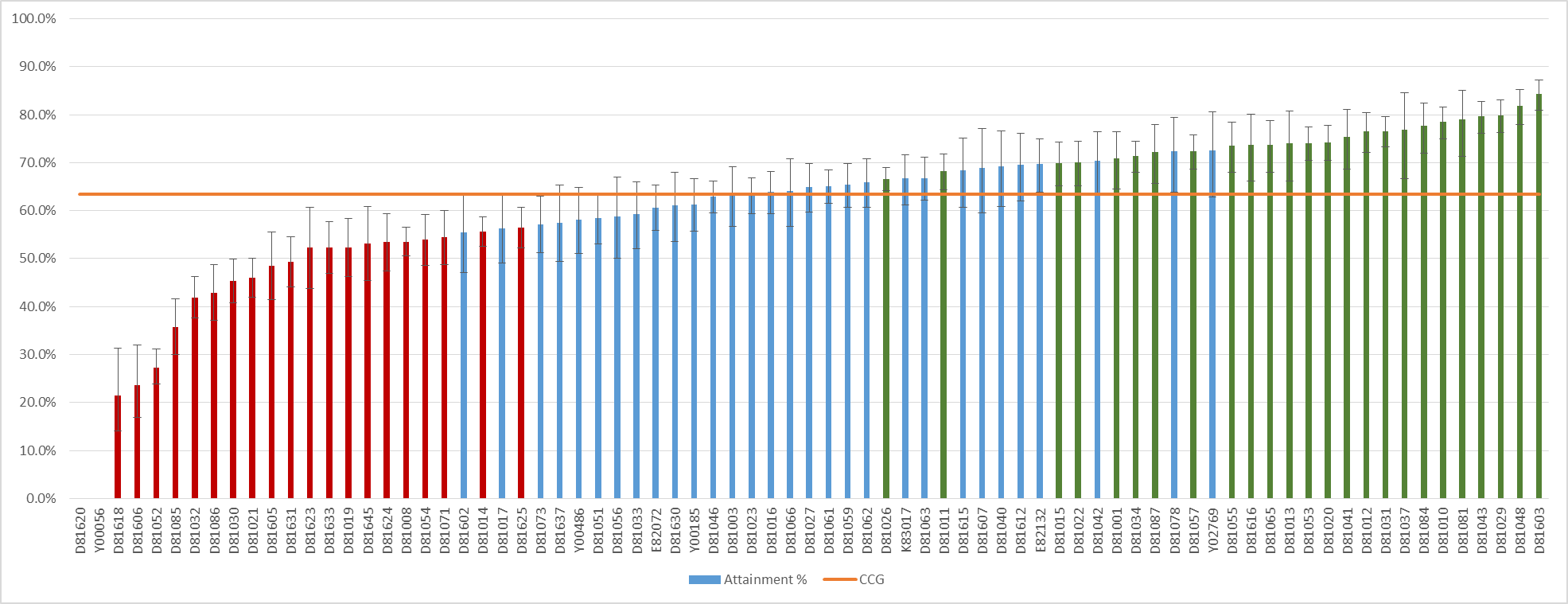 Source: National Diabetes Audit, 2014/15 http://www.hscic.gov.uk/nda45 GPs are statistically significant in comparison to the CCG for type 2 diabetes, all 8 care processes attainment percentage, 2014-15. 20 practices are significantly worse than CCG and 25 are significantly better. Of the 20 significantly worse practices, Peterborough LCG has the highest number with 7, followed by Hunts Health with 4. Figure 13: Type 2 Diabetes, All 8 Care Processes 2014-15, LCG Overview, Ranked by LCG Attainment %Source: National Diabetes Audit, 2014/15 http://www.hscic.gov.uk/ndaAttainment for this indicator is highest in the Borderline (71.6%) and CATCH (69.0%) LCGs and lowest in Hunts Health (58.5%) and Hunts Care Partners (58.8%).Type 1 Diabetes, All 3 Treatment Targets 2014-15Figure 14: Type 1 Diabetes, All 3 Treatment Targets 2014-15, General Practice Attainment & Statistically Significant General Practices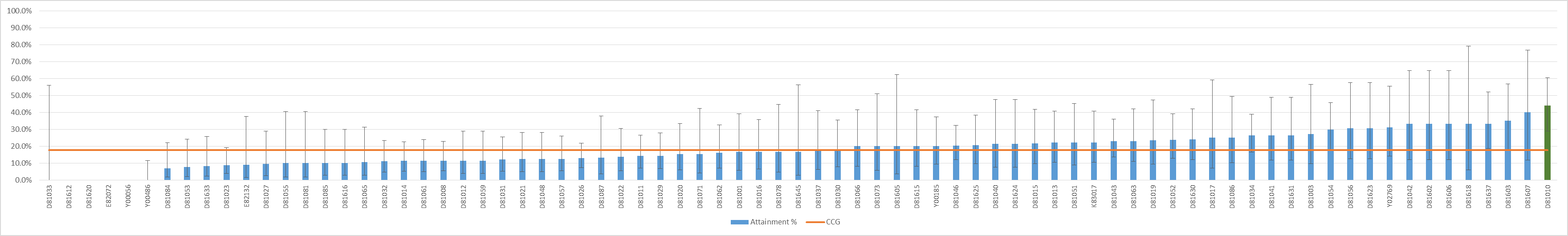 Source: National Diabetes Audit, 2013/14 & 2014/15 http://www.hscic.gov.uk/ndaThe only statistical significant GPs in comparison to the CCG for type 1 diabetes, all 3 treatment target attainment, 2014-15 are Botolph Bridge Community Health (Peterborough LCG, significantly worse than CCG due to 0.0% attainment) and Priory Fields Surgery (Hunts Health LCG, significantly better than CCG due to 44.1% attainment compared to CCG value of 17.8%). The distribution of attainment percentages across the CCG is relatively wide, with 18 GPs below 11.0% and 11 GPs above 30.0%. Figure 15: Type 1 Diabetes, All 3 Treatment Targets 2014-15, LCG Overview, Ranked by Attainment %Source: National Diabetes Audit, 2014/15 http://www.hscic.gov.uk/ndaAttainment for this indicator is highest in the CATCH LCG (21.5%), which also has the most participating practices (21), followed by Hunts Care Partners (19.8%). Attainment is lowest in Wisbech (14.5%), which also has the lowest number of participating practices in 2014/15 (3), and Peterborough (14.8%). 11. Type 2 Diabetes, All 3 Treatment Targets 2014-15Figure 16: Type 2 Diabetes, All 3 Treatment Targets 2014-15, General Practice Attainment & Statistically Significant General Practices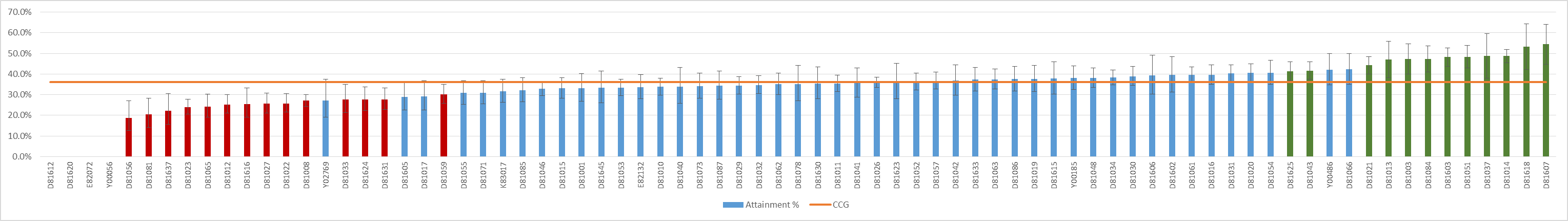 Source: National Diabetes Audit, 2014/15 http://www.hscic.gov.uk/nda26 GPs are statistically significant in comparison to the CCG for type 2 diabetes, all 3 treatment target attainment percentage, 2014-15. 14 practices are significantly worse than the CCG, of which 5 are in Peterborough LCG and 4 in CATCH LCG. 12 practices are significantly better than the CCG, the highest number of which are in CATCH LCG (5 practices) and Isle of Ely (3 practices). Figure 17: Type 2 Diabetes, All 3 Treatment Targets 2014-15, LCG Overview, Ranked by Attainment %Source: National Diabetes Audit, 2014/15 http://www.hscic.gov.uk/ndaAttainment is highest in the Isle of Ely (41.8%) and Cam Health (37.6%) LCGs and lowest in the Wisbech (30.8%) and Hunts Health (33.6%) LCGs. Report prepared by:Ryan O’NeillAdvanced Public Health AnalystPeterborough City Council01733 207179, ryan.o’neill@peterborough.gov.uk Section NumberSectionPage Number1Introduction22Executive Summary43General Practices in Worst-Ranked NDA Attainment Quintile64Type 1 Diabetes, All 8 Care Processes 2013-1485Type 2 Diabetes, All 8 Care Processes 2013-14106Type 1 Diabetes, All 3 Treatment Targets 2013-14137Type 2 Diabetes, All 3 Treatment Targets 2013-14158Type 1 Diabetes, All 8 Care Processes 2014-15189Type 2 Diabetes, All 8 Care Processes 2014-152010Type 1 Diabetes, All 3 Treatment Targets 2014-152311Type 2 Diabetes, All 3 Treatment Targets 2014-1525Practice CodeNameLCGAverage of Indicators Ranks (5 = Worst, 1 = Best)Patients on Diabetes Register (2014/15 QOF)Patients Registered for NDA 2013/14*Patients Registered for NDA 2014/15*D81085PAPWORTH SURGERYHUNTS HEALTH4.75294Did Not Participate258D81033OVER SURGERYCATCH4.5219180203D81605HUNTLY GROVE PRACTICEPETERBOROUGH4.5200187200D81008NORTH BRINK PRACTICEWISBECH4.3751,2321,1071,156D81030CROMWELL PLACE SURGERYHUNTS CARE PARTNERS4520454497D81645THE GRANGE MEDICAL CENTREPETERBOROUGH4164157167D81052CORNERSTONE PRACTICEHUNTS CARE PARTNERS4663595630D81023PASTON HEALTH CENTREPETERBOROUGH4725656712D81039JENNER HEALTH CENTREBORDERLINE4472431Did Not ParticipateD81612MILTON SURGERYCAM HEALTH4187Did Not Participate186-CAMBRIDGESHIRE & PETERBOROUGH CCG--41,66926,94329,953Statistically significantly better than CCGNo statistical significanceStatistically significantly worse than CCGPractice CodeNameLCGAttainment %D81086EAST BARNWELL HEALTH CENTRECAM HEALTH16.1%D81002HUNTINGDON ROAD SURGERYCATCH26.1%Y00185CATHEDRAL MEDICAL CENTREISLE OF ELY28.6%D81052CORNERSTONE PRACTICEHUNTS CARE PARTNERS28.9%D81008NORTH BRINK PRACTICEWISBECH30.2%D81012CORNFORD HOUSE SURGERYCATCH30.4%D81021ST GEORGE'S MEDICAL CENTREISLE OF ELY30.4%D81084WILLINGHAM MEDICAL PRACTICECATCH65.7%D81063WESTGATEPETERBOROUGH67.7%D81055BOTTISHAM MEDICAL PRACTICECAM HEALTH71.4%D81071DODDINGTON MEDICAL CENTREISLE OF ELY81.8%CCG-47.1%LCGLCG Attainment %Participating PracticesAttainment % of Lowest PracticeAttainment % of Highest PracticePractices in Quintile with Lowest Attainment %Practices in Quintile with Highest Attainment %HUNTS HEALTH52.5%538.5%62.0%01PETERBOROUGH51.5%170.0%68.0%44BORDERLINE50.1%934.2%59.4%01HUNTS CARE PARTNERS46.5%828.9%66.7%11CATCH45.1%210.0%68.2%65ISLE OF ELY45.0%728.6%81.8%21WISBECH40.0%330.2%60.0%11CAM HEALTH39.8%416.1%71.4%11CCG47.1%740.0%81.8%1515Practice CodeNameLCGAttainment %D81087RAINBOW SURGERYHUNTS HEALTH24.0%D81021ST GEORGE'S MEDICAL CENTREISLE OF ELY41.8%D81618AILSWORTH MEDICAL CENTREPETERBOROUGH45.6%D81052CORNERSTONE PRACTICEHUNTS CARE PARTNERS49.5%D81014STAPLOE MEDICAL CENTREISLE OF ELY51.3%D81008NORTH BRINK PRACTICEWISBECH53.4%D81624DOGSTHORPE MEDICAL CENTREPETERBOROUGH54.5%D81033OVER SURGERYCATCH56.7%D81630HAMPTON HEALTHBORDERLINE58.8%D81637MONKFIELD MEDICAL PRACTICECATCH59.7%D81017MILL ROAD SURGERYCATCH61.3%D81019MINSTER MEDICAL PRACTICEPETERBOROUGH61.8%D81631MILLFIELD MEDICAL CENTREPETERBOROUGH64.1%D81023PASTON HEALTH CENTREPETERBOROUGH66.2%D81026LINCOLN ROAD SURGERYPETERBOROUGH76.6%D81625THISTLEMOOR MEDICAL CENTREPETERBOROUGH77.5%D81053BRETTON MEDICAL PRACTICEBORDERLINE77.6%D81012CORNFORD HOUSE SURGERYCATCH77.7%D81057CEDAR HOUSE SURGERYHUNTS CARE PARTNERS78.1%D81041BOURN SURGERYCATCH78.8%D81063WESTGATEPETERBOROUGH78.9%D81061GEORGE CLARE SURGERYISLE OF ELY79.0%D81071DODDINGTON MEDICAL CENTREISLE OF ELY79.9%D81034ST MARY'S SURGERYISLE OF ELY80.3%D81031YAXLEY GROUP PRACTICEBORDERLINE80.4%D81029OLD FLETTON SURGERYBORDERLINE81.1%D81055BOTTISHAM MEDICAL PRACTICECAM HEALTH81.7%D81010PRIORY FIELDS SURGERYHUNTS HEALTH81.8%D81011CLARKSON SURGERYWISBECH82.7%D81065WELLAND MEDICAL PRACTICEPETERBOROUGH84.1%D81048LINTON HEALTH CENTRECATCH84.8%D81043SAWSTON MEDICAL PRACTICECATCH84.8%D81037BRIDGE STREET MEDICAL CENTRECAM HEALTH85.3%D81603RIVERSIDE PRACTICEHUNTS CARE PARTNERS85.6%D81607SWAVESEY SURGERYCATCH88.0%CCG-71.3%LCGLCG Attainment %Participating PracticesAttainment % of Lowest PracticeAttainment % of Highest PracticePractices in Quintile with Lowest Attainment %Practices in Quintile with Highest Attainment %CAM HEALTH76.3%472.9%85.3%02HUNTS HEALTH75.8%524.0%81.8%11CATCH74.0%210.0%88.0%43BORDERLINE73.8%958.8%81.1%12PETERBOROUGH71.3%170.0%84.1%52HUNTS CARE PARTNERS70.2%849.5%85.6%11WISBECH66.4%353.4%82.7%11ISLE OF ELY66.0%741.8%80.3%23CCG71.3%740.0%88.0%1515Practice CodeNameLCGAttainment %D81010PRIORY FIELDS SURGERYHUNTS HEALTH32.4%Y02769ST NEOTS HEALTH CENTREHUNTS CARE PARTNERS41.7%D81037BRIDGE STREET MEDICAL CENTRECAM HEALTH43.8%D81087RAINBOW SURGERYHUNTS HEALTH100.0%CCG-15.9%LCGLCG Attainment %Participating PracticesAttainment % of Lowest PracticeAttainment % of Highest PracticePractices in Quintile with Lowest Attainment %Practices in Quintile with Highest Attainment %HUNTS HEALTH22.6%510.3%100.0%03CAM HEALTH21.8%414.3%43.8%01CATCH19.1%210.0%33.3%17HUNTS CARE PARTNERS17.1%87.4%41.7%21PETERBOROUGH15.0%170.0%33.3%53ISLE OF ELY14.6%710.9%20.0%00WISBECH14.6%39.5%19.1%10BORDERLINE9.8%93.7%15.0%60CCG15.9%740.0%100.0%1515Practice CodeNameLCGAttainment %D81081GREAT STAUGHTON SURGERYHUNTS HEALTH14.7%D81065WELLAND MEDICAL PRACTICEPETERBOROUGH17.3%D81605HUNTLY GROVE PRACTICEPETERBOROUGH18.8%D81022THORNEYBORDERLINE22.4%D81012CORNFORD HOUSE SURGERYCATCH22.4%D81023PASTON HEALTH CENTREPETERBOROUGH22.9%D81629BUSHFIELDPETERBOROUGH23.3%D81631MILLFIELD MEDICAL CENTREPETERBOROUGH25.2%D81059RAMSEY HEALTH CENTREHUNTS CARE PARTNERS25.2%D81624DOGSTHORPE MEDICAL CENTREPETERBOROUGH25.4%D81027WELLSIDE SURGERYHUNTS CARE PARTNERS25.6%D81029OLD FLETTON SURGERYBORDERLINE28.9%D81030CROMWELL PLACE SURGERYHUNTS CARE PARTNERS28.9%D81026LINCOLN ROAD SURGERYPETERBOROUGH31.1%D81031YAXLEY GROUP PRACTICEBORDERLINE39.2%D81034ST MARY'S SURGERYISLE OF ELY39.4%D81603RIVERSIDE PRACTICEHUNTS CARE PARTNERS42.0%D81061GEORGE CLARE SURGERYISLE OF ELY42.3%D81051BURWELL SURGERYISLE OF ELY43.5%D81013TRUMPINGTON STREET MEDICAL PRACTICECATCH45.3%D81002HUNTINGDON ROAD SURGERYCATCH45.3%D81014STAPLOE MEDICAL CENTREISLE OF ELY46.9%D81042WATERBEACH SURGERYCATCH47.0%D81021ST GEORGE'S MEDICAL CENTREISLE OF ELY47.5%E82072THE HEALTH CENTRE PRACTICECATCH48.8%D81607SWAVESEY SURGERYCATCH49.4%CCG-34.4%LCGLCG Attainment %Participating PracticesAttainment % of Lowest PracticeAttainment % of Highest PracticePractices in Quintile with Lowest Attainment %Practices in Quintile with Highest Attainment %ISLE OF ELY42.7%734.4%47.5%04CATCH36.6%210.0%49.4%36WISBECH34.9%333.3%37.0%00CAM HEALTH34.6%429.0%34.6%01HUNTS CARE PARTNERS33.3%825.2%42.0%22BORDERLINE32.1%922.4%39.2%10HUNTS HEALTH32.0%50.0%37.4%20PETERBOROUGH29.4%170.0%42.3%72CCG34.4%740.0%49.4%1515Practice CodeNameLCGAttainment %D81055BOTTISHAM MEDICAL PRACTICECAM HEALTH4.8%D81085PAPWORTH SURGERYHUNTS HEALTH7.1%D81003YORK STREET MEDICAL PRACTICECATCH15.6%D81016ARBURY ROAD SURGERYCAM HEALTH17.0%D81616HODGSON MEDICAL CENTREPETERBOROUGH66.7%D81065WELLAND MEDICAL PRACTICEPETERBOROUGH76.0%CCG40.8%LCGLCG Attainment %Participating PracticesAttainment % of Lowest PracticeAttainment % of Highest PracticePractices in Quintile with Lowest Attainment %Practices in Quintile with Highest Attainment %BORDERLINE52.4%845.6%60.0%04PETERBOROUGH45.1%160.0%76.0%34HUNTS HEALTH40.6%77.1%66.7%12ISLE OF ELY39.5%827.1%53.8%01HUNTS CARE PARTNERS38.7%915.4%62.5%32WISBECH37.3%327.1%52.7%10CATCH36.9%210.0%60.9%53CAM HEALTH24.3%54.8%50.0%30CCG40.8%770.0%76.0%1616Practice CodeNameLCGAttainment %CCGD81618AILSWORTH MEDICAL CENTREPETERBOROUGH21.4%63.4%D81606ORCHARD SURGERY, ST IVESHUNTS CARE PARTNERS23.5%63.4%D81052CORNERSTONE PRACTICEHUNTS CARE PARTNERS27.3%63.4%D81085PAPWORTH SURGERYHUNTS HEALTH35.7%63.4%D81032EATON SOCON HEALTH CENTREHUNTS HEALTH41.9%63.4%D81086EAST BARNWELL HEALTH CENTRECAM HEALTH42.8%63.4%D81030CROMWELL PLACE SURGERYHUNTS CARE PARTNERS45.3%63.4%D81021ST GEORGE'S MEDICAL CENTREISLE OF ELY46.0%63.4%D81605HUNTLY GROVE PRACTICEPETERBOROUGH48.4%63.4%D81631MILLFIELD MEDICAL CENTREPETERBOROUGH49.3%63.4%D81623OLD EXCHANGE SURGERYHUNTS HEALTH52.3%63.4%D81633ACORN SURGERYHUNTS HEALTH52.3%63.4%D81019MINSTER MEDICAL PRACTICEPETERBOROUGH52.3%63.4%D81645THE GRANGE MEDICAL CENTREPETERBOROUGH53.2%63.4%D81624DOGSTHORPE MEDICAL CENTREPETERBOROUGH53.4%63.4%D81008NORTH BRINK PRACTICEWISBECH53.5%63.4%D81054RED HOUSE SURGERYCATCH53.9%63.4%D81071DODDINGTON MEDICAL CENTREISLE OF ELY54.5%63.4%D81014STAPLOE MEDICAL CENTREISLE OF ELY55.6%63.4%D81625THISTLEMOOR MEDICAL CENTREPETERBOROUGH56.5%63.4%D81026LINCOLN ROAD SURGERYPETERBOROUGH66.6%63.4%D81011CLARKSON SURGERYWISBECH68.2%63.4%D81015PARSON DROVE SURGERYWISBECH69.9%63.4%D81022THORNEYBORDERLINE70.1%63.4%D81001LENSFIELD MEDICAL PRACTICECATCH70.8%63.4%D81034ST MARY'S SURGERYISLE OF ELY71.3%63.4%D81087RAINBOW SURGERYHUNTS HEALTH72.2%63.4%D81057CEDAR HOUSE SURGERYHUNTS CARE PARTNERS72.4%63.4%D81055BOTTISHAM MEDICAL PRACTICECAM HEALTH73.6%63.4%D81616HODGSON MEDICAL CENTREPETERBOROUGH73.7%63.4%D81065WELLAND MEDICAL PRACTICEPETERBOROUGH73.7%63.4%D81013TRUMPINGTON STREET MEDICAL PRACTICECATCH74.1%63.4%D81053BRETTON MEDICAL PRACTICEBORDERLINE74.1%63.4%D81020NENE VALLEY MEDICAL PRACTICEBORDERLINE74.3%63.4%D81041BOURN SURGERYCATCH75.4%63.4%D81012CORNFORD HOUSE SURGERYCATCH76.5%63.4%D81031YAXLEY GROUP PRACTICEBORDERLINE76.6%63.4%D81037BRIDGE STREET MEDICAL CENTRECAM HEALTH76.8%63.4%D81084WILLINGHAM MEDICAL PRACTICECATCH77.6%63.4%D81010PRIORY FIELDS SURGERYHUNTS HEALTH78.5%63.4%D81081GREAT STAUGHTON SURGERYHUNTS HEALTH78.9%63.4%D81043SAWSTON MEDICAL PRACTICECATCH79.6%63.4%D81029OLD FLETTON SURGERYBORDERLINE79.9%63.4%D81048LINTON HEALTH CENTRECATCH81.9%63.4%D81603RIVERSIDE PRACTICEHUNTS CARE PARTNERS84.4%63.4%CCG63.4%63.4%LCGLCG Attainment %Participating PracticesAttainment % of Lowest PracticeAttainment % of Highest PracticePractices in Quintile with Lowest Attainment %Practices in Quintile with Highest Attainment %BORDERLINE71.6%861.0%79.9%04CATCH69.0%210.0%81.9%16CAM HEALTH63.0%542.8%76.8%11PETERBOROUGH60.9%160.0%73.7%62WISBECH60.8%353.5%69.9%00ISLE OF ELY60.0%846.0%71.3%10HUNTS CARE PARTNERS58.8%923.5%84.4%31HUNTS HEALTH58.5%735.7%78.9%42CCG63.4%770.0%84.4%1616Practice CodeNameLCGAttainment %Y00486BOTOLPH BRIDGE COMMUNITY HEALTHPETERBOROUGH0.0%D81010PRIORY FIELDS SURGERYHUNTS HEALTH44.1%CCG17.8%LCGLCG Attainment %Participating PracticesAttainment % of Lowest PracticeAttainment % of Highest PracticePractices in Quintile with Lowest Attainment %Practices in Quintile with Highest Attainment %CATCH21.5%210.0%40.0%58HUNTS CARE PARTNERS19.8%99.5%35.0%13HUNTS HEALTH19.3%78.3%44.1%32CAM HEALTH17.9%50.0%25.0%20ISLE OF ELY16.9%811.3%26.3%01BORDERLINE16.5%87.7%24.1%10PETERBOROUGH14.8%160.0%33.3%42WISBECH14.5%311.5%21.7%00CCG17.8%770.0%44.1%1616Practice CodeNameLCGAttainment %D81056PETERSFIELD MEDICAL PRACTICECATCH18.8%D81081GREAT STAUGHTON SURGERYHUNTS HEALTH20.3%D81637MONKFIELD MEDICAL PRACTICECATCH22.2%D81023PASTON HEALTH CENTREPETERBOROUGH23.9%D81065WELLAND MEDICAL PRACTICEPETERBOROUGH24.2%D81012CORNFORD HOUSE SURGERYCATCH25.2%D81616HODGSON MEDICAL CENTREPETERBOROUGH25.5%D81027WELLSIDE SURGERYHUNTS CARE PARTNERS25.6%D81022THORNEYBORDERLINE25.8%D81008NORTH BRINK PRACTICEWISBECH27.1%D81033OVER SURGERYCATCH27.6%D81624DOGSTHORPE MEDICAL CENTREPETERBOROUGH27.7%D81631MILLFIELD MEDICAL CENTREPETERBOROUGH27.7%D81059RAMSEY HEALTH CENTREHUNTS CARE PARTNERS30.2%D81625THISTLEMOOR MEDICAL CENTREPETERBOROUGH41.3%D81043SAWSTON MEDICAL PRACTICECATCH41.6%D81021ST GEORGE'S MEDICAL CENTREISLE OF ELY44.2%D81013TRUMPINGTON STREET MEDICAL PRACTICECATCH47.1%D81003YORK STREET MEDICAL PRACTICECATCH47.2%D81084WILLINGHAM MEDICAL PRACTICECATCH47.2%D81603RIVERSIDE PRACTICEHUNTS CARE PARTNERS48.2%D81051BURWELL SURGERYISLE OF ELY48.4%D81037BRIDGE STREET MEDICAL CENTRECAM HEALTH48.7%D81014STAPLOE MEDICAL CENTREISLE OF ELY48.7%D81618AILSWORTH MEDICAL CENTREPETERBOROUGH53.3%D81607SWAVESEY SURGERYCATCH54.5%CCG36.0%LCGLCG Attainment %Participating PracticesAttainment % of Lowest PracticeAttainment % of Highest PracticePractices in Quintile with Lowest Attainment %Practices in Quintile with Highest Attainment %ISLE OF ELY41.8%830.8%48.7%03CAM HEALTH37.6%50.0%48.7%11CATCH36.8%210.0%54.5%67HUNTS CARE PARTNERS36.5%925.6%48.2%21BORDERLINE34.8%825.8%40.5%11PETERBOROUGH33.7%160.0%53.3%43HUNTS HEALTH33.6%720.3%37.2%10WISBECH30.8%327.1%35.4%10CCG36.0%770.0%54.5%1616